                 TEEGALA KRISHNA REDDY ENGINEERING COLLEGE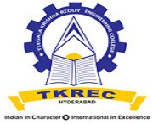 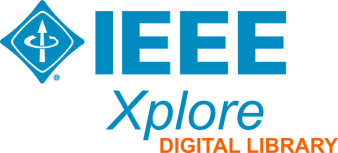                  Library & Information Centre                Subscribed INDEST-AICTE Consortia- IEEE Online Journals                                        For the Year - 2019S No.Name of The IEEE Journal1Access, IEEE2Advanced Packaging, IEEE Transactions on3Aerospace and Electronic Systems Magazine, IEEE4Aerospace and Electronic Systems, IEEE Transactions on5Affective Computing, IEEE Transactions on6Annals of the History of Computing, IEEE7Antennas and Propagation Magazine, IEEE8Antennas and Propagation, IEEE Transactions on9Antennas and Wireless Propagation Letters, IEEE10Applied Superconductivity, IEEE Transactions on11Audio, Speech, and Language Processing, IEEE Transactions on12Audio, Speech, and Language Processing, IEEE/ACM Transactions on13Automatic Control, IEEE Transactions on14Automatica Sinica, IEEE/CAA Journal of15Automation Science and Engineering, IEEE Transactions on16Autonomous Mental Development, IEEE Transactions on17Big Data, IEEE Transactions on18Biomedical and Health Informatics, IEEE Journal of19Biomedical Circuits and Systems, IEEE Transactions on20Biomedical Engineering, IEEE Reviews in21Biomedical Engineering, IEEE Transactions on22Broadcasting, IEEE Transactions on23Circuits and Devices Magazine, IEEE24Circuits and Systems for Video Technology, IEEE Transactions on25Circuits and Systems I: Fundamental Theory and Applications, IEEE Transactions on26Circuits and Systems I: Regular Papers, IEEE Transactions on27Circuits and Systems II: Analog and Digital Signal Processing, IEEE Transactions on28Circuits and Systems II: Express Briefs, IEEE Transactions on29Circuits and Systems Magazine, IEEE30Cloud Computing, IEEE31Cloud Computing, IEEE Transactions on32Cognitive and Developmental Systems, IEEE Transactions on33Cognitive Communications and Networking, IEEE Transactions on34Communications Letters, IEEE35Communications Magazine, IEEE36Communications Standards Magazine, IEEE37Communications Surveys & Tutorials, IEEE38Communications, China39Communications, IEEE Transactions on40Components and Packaging Technologies, IEEE Transactions on41Components, Packaging and Manufacturing Technology, IEEE Transactions on42Components, Packaging, and Manufacturing Technology, Part A, IEEE Transactions on43On Components, Packaging, and Manufacturing Technology, Part B: Advanced Packaging,IEEE Transactions44Components, Packaging, and Manufacturing Technology, Part C, IEEE Transactions on45Computational Biology and Bioinformatics, IEEE/ACM Transactions on46Computational Imaging, IEEE Transactions on47Computational Intelligence and AI in Games, IEEE Transactions on48Computational Intelligence Magazine, IEEE49Computational Science & Engineering, IEEE50Computational Social Systems, IEEE Transactions on51Computer52Computer Applications in Power, IEEE53Computer Architecture Letters54Computer Graphics and Applications, IEEE55Computer-Aided Design of Integrated Circuits and Systems, IEEE Transactions on56Computers, IEEE Transactions on57Computing in Science & Engineering58Concurrency, IEEE59Consumer Electronics Magazine, IEEE60Consumer Electronics, IEEE Transactions on61Control of Network Systems, IEEE Transactions on62Control Systems Letters, IEEE63Control Systems Technology, IEEE Transactions on64Control Systems, IEEE65Cybernetics, IEEE Transactions on66Dependable and Secure Computing, IEEE Transactions on67Design & Test of Computers, IEEE68Design & Test, IEEE69Device and Materials Reliability, IEEE Transactions on70Dielectrics and Electrical Insulation, IEEE Transactions on71Display Technology, Journal of72Distributed Systems Online, IEEE73Education, IEEE Transactions on74Electrical Insulation Magazine, IEEE75Electrification Magazine, IEEE76Electromagnetic Compatibility Magazine, IEEE77Electromagnetic Compatibility, IEEE Transactions on78Electromagnetics, RF and Microwaves in Medicine and Biology, IEEE Journal of79Electron Device Letters, IEEE80Electron Devices Society, IEEE Journal of the81Electron Devices, IEEE Transactions on82Electronics Packaging Manufacturing, IEEE Transactions on83Embedded Systems Letters, IEEE84Emerging and Selected Topics in Circuits and Systems, IEEE Journal on85Emerging and Selected Topics in Power Electronics, IEEE Journal of86Emerging Topics in Computational Intelligence, IEEE Transactions on87Emerging Topics in Computing, IEEE Transactions on88Energy Conversion, IEEE Transactions on89Engineering in Medicine and Biology Magazine, IEEE90Engineering Management Review, IEEE91Engineering Management, IEEE Transactions on92Evolutionary Computation, IEEE Transactions on93Fuzzy Systems, IEEE Transactions on94Games, IEEE Transactions on95Geoscience and Remote Sensing Letters, IEEE96Geoscience and Remote Sensing Magazine, IEEE97Geoscience and Remote Sensing, IEEE Transactions on98Green Communications and Networking, IEEE Transactions on99Haptics, IEEE Transactions on100Human-Machine Systems, IEEE Transactions on101Image Processing, IEEE Transactions on102Industrial Electronics Magazine, IEEE103Industrial Electronics, IEEE Transactions on104Industrial Informatics, IEEE Transactions on105Industry Applications Magazine, IEEE106Industry Applications, IEEE Transactions on107Information Forensics and Security, IEEE Transactions on108Information Technology in Biomedicine, IEEE Transactions on109Information Theory, IEEE Transactions on110Instrumentation & Measurement Magazine, IEEE111Instrumentation and Measurement, IEEE Transactions on112Intelligent Systems and their Applications, IEEE113Intelligent Systems, IEEE114Intelligent Transportation Systems Magazine, IEEE115Intelligent Transportation Systems, IEEE Transactions on116Intelligent Vehicles, IEEE Transactions on117Internet Computing, IEEE118Internet of Things Journal, IEEE119Internet of Things Magazine, IEEE120IT Professional121Knowledge and Data Engineering, IEEE Transactions on122Learning Technologies, IEEE Transactions on123Lightwave Technology, Journal of124Magnetics Letters, IEEE125Magnetics, IEEE Transactions on126Mechatronics, IEEE/ASME Transactions on127Medical Imaging, IEEE Transactions on128Micro, IEEE129Microelectromechanical Systems, Journal of130Microwave and Guided Wave Letters, IEEE131Microwave and Wireless Components Letters, IEEE132Microwave Magazine, IEEE133Microwave Theory and Techniques, IEEE Transactions on134Mobile Computing, IEEE Transactions on135Molecular, Biological and Multi-Scale Communications, IEEE Transactions on136Multi-Scale Computing Systems, IEEE Transactions on137MultiMedia, IEEE138Multimedia, IEEE Transactions on139Multiscale and Multiphysics Computational Techniques, IEEE Journal on140NanoBioscience, IEEE Transactions on141Nanotechnology Magazine, IEEE142Nanotechnology, IEEE Transactions on143Network and Service Management, IEEE Transactions on144Network Science and Engineering, IEEE Transactions on145Network, IEEE146Networking, IEEE/ACM Transactions on147Neural Networks and Learning Systems, IEEE Transactions on148Neural Networks, IEEE Transactions on149Neural Systems and Rehabilitation Engineering, IEEE Transactions on150Nuclear Science, IEEE Transactions on151Oceanic Engineering, IEEE Journal of152Optical Communications and Networking, IEEE/OSA Journal of153Parallel and Distributed Systems, IEEE Transactions on154Pattern Analysis and Machine Intelligence, IEEE Transactions on155Personal Communications, IEEE156Pervasive Computing, IEEE157Photonics Journal, IEEE158Photonics Technology Letters, IEEE159Photovoltaics, IEEE Journal of160Plasma Science, IEEE Transactions on161Power and Energy Magazine, IEEE162Power Delivery, IEEE Transactions on163Power Electronics Letters, IEEE164Power Electronics Magazine, IEEE165Power Electronics, IEEE Transactions on166Power Engineering Review, IEEE167Power Systems, IEEE Transactions on168Professional Communication, IEEE Transactions on169Pulse, IEEE170Quantum Electronics, IEEE Journal of171Radiation and Plasma Medical Sciences, IEEE Transactions on172Radio Frequency Identification, IEEE Journal of173Rehabilitation Engineering, IEEE Transactions on174Reliability, IEEE Transactions on175Robotics & Automation Magazine, IEEE176Robotics and Automation Letters, IEEE177Robotics and Automation, IEEE Transactions on178Robotics, IEEE Transactions on179Security & Privacy, IEEE180Selected Areas in Communications, IEEE Journal on181Selected Topics in Applied Earth Observations and Remote Sensing, IEEE Journal of182Selected Topics in Quantum Electronics, IEEE Journal of183Selected Topics in Signal Processing, IEEE Journal of184Semiconductor Manufacturing, IEEE Transactions on185Sensors Journal, IEEE186Sensors Letters, IEEE187Services Computing, IEEE Transactions on188Signal and Information Processing over Networks, IEEE Transactions on189Signal Processing Letters, IEEE190Signal Processing Magazine, IEEE191Signal Processing, IEEE Transactions on192Smart Grid, IEEE Transactions on193Software Engineering, IEEE Transactions on194Software, IEEE195Solid-State Circuits Letters, IEEE196Solid-State Circuits Magazine, IEEE197Solid-State Circuits Society Newsletter, IEEE198Solid-State Circuits, IEEE Journal of199Speech and Audio Processing, IEEE Transactions on200Sustainable Computing, IEEE Transactions on201Sustainable Energy, IEEE Transactions on202Systems Journal, IEEE203Systems, Man and Cybernetics, Part A: Systems and Humans, IEEE Transactions on204Systems, Man, and Cybernetics Magazine, IEEE205Systems, Man, and Cybernetics, Part B: Cybernetics, IEEE Transactions on206Systems, Man, and Cybernetics, Part C: Applications and Reviews, IEEE Transactions on207Systems, Man, and Cybernetics: Systems, IEEE Transactions on208Technology and Society Magazine, IEEE209Tecnologias del Aprendizaje, IEEE Revista Iberoamericana de210Terahertz Science and Technology, IEEE Transactions on211Translational Engineering in Health and Medicine, IEEE Journal of212Transportation Electrification, IEEE Transactions on213Ultrasonics, Ferroelectrics, and Frequency Control, IEEE Transactions on214Vehicular Technology Magazine, IEEE215Vehicular Technology, IEEE Transactions on216Very Large Scale Integration (VLSI) Systems, IEEE Transactions on217Visualization and Computer Graphics, IEEE Transactions on218Wireless Communications Letters, IEEE219Wireless Communications, IEEE220Wireless Communications, IEEE Transactions on